Name: _________  __________________________________________    Class:    H  R  E  T Due Date: Every morning	-- - Remember, you can turn in HW early Homework for the week of: April 8th – April 12th (Monday – Friday) 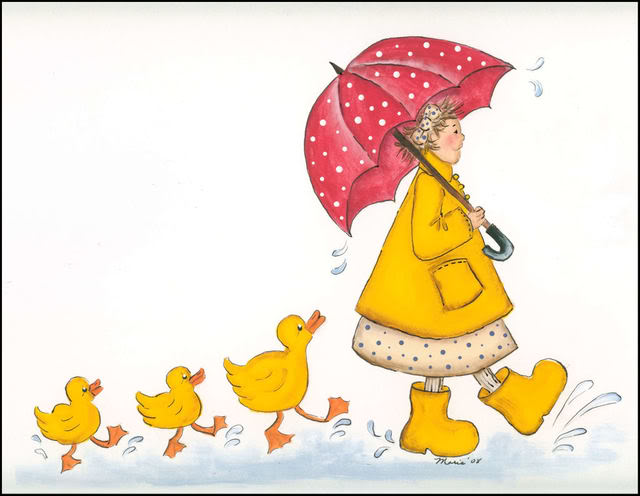 *** Notes – Worksheets are usually double-sided; assignments are for both sides unless otherwise stated.  If your child has worked on HW for 25mins (on a worksheet) you can sign the worksheet or this cover sheet and it will count as completed.  In addition to the homework listed above, students should review their notes DAILY to ensure understanding of information.  Also, classwork may be given to finish at home and is due the next morning.  Please encourage your child to read!  If you feel your child may need extra help, please email me to set up a time.  Thanks and have a super week!Ms. Andrade       sandrade@tauntonschools.org 		       www.sandrade301.weebly.comS.S.ELA (Group H)Caregiver SignatureMondayFinish any missing work/classworkTell someone at home about the bookTuesdayFinish any missing work/classworkNo Library because of MCASWednesdayFinish any missing work/classwork  Finish any missing work/classworkThursdayFinish any missing work/classworkClean out your locker and take stuff home!FridayHave a safe and happy vacation Have a safe and happy vacation 